          Δημητρακόπουλος Γιώργος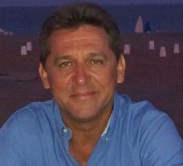                          Πρόεδρος του Συλλόγου της Νίκαιας                         Υποψ. Αιρετός ΠΥΣΠΕ Πειραιά - ΚΥΣΠΕ                                     Τηλ. επικοινωνίας  6977–747439                                    e-mail: info@gdimitrakopoulos.gr                                                  http://www.gdimitrakopoulos.grΑνοιχτή επιστολή: Αναγγελία υποψηφιότηταςΣτις 2 του Νοέμβρη, ημέρα διεξαγωγής εκλογών για ανάδειξη των Αιρετών εκπροσώπων μας, καλούμαστε όλοι οι εκπαιδευτικοί να εκλέξουμε εκείνους που την προσεχή διετία θα υπερασπιστούν τα δικαιώματά μας σε ό,τι αφορά τις υπηρεσιακές μεταβολές.Συνάδελφε,Όλοι μας νιώθουμε οργή και απογοήτευση τόσο για την κατάσταση που ζούμε εδώ και επτά χρόνια όσο και γι’ αυτούς που μας οδήγησαν ως εδώ. Όλοι μας νιώθουμε προδομένοι και από τις συνδικαλιστικές ηγεσίες που ακόμα και σήμερα μοιάζουν αποκομμένες από τα προβλήματα των εργαζομένων. Όμως δεν πρέπει να πέσουμε στην παγίδα της απαξίωσης των πάντων και της παραίτησης από τα πάντα. Η απάντηση σ’ αυτή τη λαίλαπα δεν μπορεί να είναι άλλη από την ενότητα του συνδικαλιστικού κινήματος και τη συνεργασία των δυνάμεων που αντιμάχονται αυτές τις πολιτικές.Στην υπηρέτηση αυτής της προσπάθειας θέτω την υποψηφιότητα μου, συμμετέχοντας για μια ακόμη φορά στα ανεξάρτητα, αγωνιστικά και ενωτικά ψηφοδέλτια τόσο στο επίπεδο του ΠΥΣΠΕ Πειραιά - για να υπερασπιστούμε και να διευρύνουμε τις κατακτήσεις μας - όσο και του ΚΥΣΠΕ με σκοπό την αλλαγή σελίδας στην εκπροσώπηση των εκπαιδευτικών στο Κεντρικό Υπηρεσιακό Συμβούλιο.Πεποίθησή μου αποτελεί το γεγονός ότι ο Αιρετός δεν αρκεί να είναι το «μάτι» και το «αυτί» αλλά, κυρίως, η «φωνή» του Κλάδου στα Υπηρεσιακά Συμβούλια, αυτός που με το κύρος του, τη γνώση, την επιχειρηματολογία και την προσωπικότητά του στέκεται - όταν χρειαστεί - «απέναντι» στη Διοίκηση, διασφαλίζοντας τις αρχές της αξιοκρατίας, της ισονομίας, της δικαιοσύνης και της διαφάνειας.Συνάδελφοι,Με αυτές τις αρχές - και με κριτήριο τον παράγοντα «άνθρωπο» στις περιπτώσεις που ο νόμος «κωφεύει» - πορεύτηκα όλα αυτά τα χρόνια στις θέσεις ευθύνης που μου εμπιστευτήκατε με την ψήφο σας (Αιρετό Μέλος στο ΠΥΣΠΕ Πειραιά, Αναπληρωματικό Αιρετό Μέλος στο ΚΥΣΠΕ, Πρόεδρος του Συλλόγου της Νίκαιας) και με αυτές (τις αρχές) θα συνεχίσω να πορεύομαι τα επόμενα χρόνια στο συνδικαλιστικό κίνημα. Σας καλώ, λοιπόν, όλους να στρατευτείτε στην προσπάθεια αυτή για να εμπλουτίσουμε, να ανανεώσουμε, αλλά και να δυναμώσουμε το ίδιο το συνδικαλιστικό κίνημα. Στις 2 του Νοέμβρη επιλέγουμε:«Ενωτική Ριζοσπαστική Κίνηση» για το ΠΥΣΠΕ Πειραιά«Ανεξάρτητη Ενωτική Εκ-κίνηση» για το ΚΥΣΠΕΔΕΝ ΞΕΧΝΩ: Συνδικαλιστής σημαίνει προσφορά και ΟΧΙ επάγγελμα!ΣΥΝΤΟΜΟ ΒΙΟΓΡΑΦΙΚΟ ΣΗΜΕΙΩΜΑΕΠΩΝΥΜΟ: Δημητρακόπουλος                                                           ΟΝΟΜΑ:     Γιώργος                                        Οικογενειακή κατάστασηΓεννήθηκα το 1967 στο Πευκόφυτο Καρδίτσας, όπου και φοίτησα στο μονοθέσιο Δημοτικό σχολείο (1972 - 1978). Πραγματοποίησα τις γυμνασιακές και λυκειακές μου σπουδές στο Μουζάκι Καρδίτσας (1978 - 1984). Από το 1984 ζω στην Αθήνα, έγγαμος από το 1998 και έχω αποκτήσει τρία παιδιά.Πανεπιστημιακές Σπουδές1986:  Πτυχίο της Αρσακείου Παιδαγωγικής Ακαδημίας Ψυχικού1999:  Πτυχίο του Τμήματος Πολιτικής Επιστήμης και Δημόσιας Διοίκησης (ΕΚΠΑ)2001:  Πτυχίο του Παιδαγωγικού Τμήματος Δημοτικής Εκπαίδευσης  Αθήνας (Εξομοίωση)2003:  Πτυχίο του Τμήματος Πολιτικής Επιστήμης και Ιστορίας του Παντείου Πανεπιστημίου2007:  Πτυχίο  Μετεκπαίδευσης του Μαρασλείου Διδασκαλείου Δ.Ε.2014:  Μεταπτυχιακό Δίπλωμα Ειδίκευσης (ΕΑΠ)Συμμετοχή σε Υπηρεσιακά Συμβούλια Από το Μάρτιο του 2003 έως τον Ιούνιο του 2005 - Αναπληρωματικό Αιρετό Μέλος του ΠΥΣΠΕ Πειραιά.Από τον Ιούλιο του 2005 και μέχρι 31/12/2010 - Τακτικό Αιρετό Μέλος του ΠΥΣΠΕ Πειραιά Από 1/1/2011 μέχρι και 31/12/2012 - Αναπληρωματικό Αιρετό Μέλος του Κ.Υ.Σ.Π.Ε.Από 1/1/2015 μέχρι και 31/12/2015 - Τακτικό Αιρετό Μέλος του ΠΥΣΠΕ ΠειραιάΣυνδικαλιστική δράσηΕκλέγομαι επί δεκαπέντε και πλέον έτη μέλος του Διοικητικού Συμβουλίου του Συλλόγου Εκπαιδευτικών Π.Ε. Νίκαιας - Πειραιά. Διετέλεσα στις θέσεις του Προέδρου, Αντιπροέδρου, Γενικού Γραμματέα, Ταμία και στην - εξαιρετικά τιμητική - θέση του απλού μέλους του Δ.Σ..Τη συνδικαλιστική χρονιά 2006 - 2007 υπήρξα μέλος του Δ.Σ. του Συλλόγου Μετεκπαιδευομένων στο Μαράσλειο Διδασκαλείο.Τη διετία 2005 - 2007 συμμετείχα στη Γενική Συνέλευση Ειδικής Σύνθεσης (Γ.Σ.Ε.Σ.) του Παιδαγωγικού Τμήματος Δημοτικής Εκπαίδευσης του Πανεπιστημίου Αθηνών ως εκπρόσωπος των Μετεκπαιδευομένων του  Μ.Δ.Δ.Ε..Συμμετείχα ως αντιπρόσωπος σε αρκετές Γενικές Συνελεύσεις του Κλάδου των Εκπαιδευτικών της Πρωτοβάθμιας Εκπαίδευσης (2001 έως 2010 και 2014 έως 2016). Πρόεδρος της 76ης Γενικής Συνέλευσης του Κλάδου (Ιούνιος 2007).Οκτώβριος 2016